АННОТАЦИЯ рабочей программы дисциплиныБ1.Б.1. Общая врачебная практика (семейная медицина)ординатуры по специальности31.08.54 «Общая врачебная практика (семейная медицина)»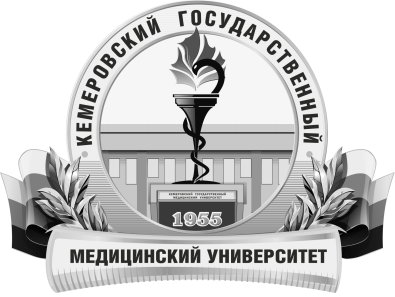 КЕМЕРОВСКИЙ ГОСУДАРСТВЕННЫЙ МЕДИЦИНСКИЙ УНИВЕРСИТЕТКафедра Поликлинической терапии, последипломной подготовки и сестринского дела Трудоемкость в часах / ЗЕ1008 / 28Цель изучения дисциплиныПодготовка квалифицированного специалиста, способного и готового к самостоятельной профессиональной деятельности при оказании специализированной медицинской помощи; участии в оказании скорой медицинской помощи при состояниях, требующих срочного медицинского вмешательстваМесто дисциплины в учебном планеБлок 1. Базовая частьДисциплины специальности 31.05.01. «Лечебное дело»: Госпитальная  терапия, Поликлиническая терапия, Госпитальная хирургия, Травматология, ортопедия, Анестезиология, реанимация, интенсивная терапия, Акушерство и гинекология, Неврология, Психиатрия и медицинская психология, Оториноларингология, Офтальмология, Дерматовенерология, Педиатрия, Инфекционные болезни, СтоматологияПрактика «Общая врачебная практика», Практика «Функциональная диагностика» УК-1, УК-2, ПК-1, ПК-2, ПК-4, ПК-5, ПК-6, ПК-8Изучаемые темыРаздел 1. Внутренние болезни Тема 1. КардиологияТема 2. ГастроэнтерологияТема 3.  ПульмонологияТема 4. НефрологияТема 5. ЭндокринологияТема 6. РевматологияРаздел 2. Хирургические болезни. Основы травматологии и ортопедииРаздел 3. Неотложная помощь и сердечно-легочная реанимация Раздел 4. Акушерство и гинекология Раздел 5. Болезни детей и подростков Раздел 6. Болезни нервной системы Раздел 7. ПсихиатрияРаздел 8. Болезни уха, горла, носа Раздел 9. ОфтальмологияРаздел 10. Болезни кожи и инфекции, передающиеся половым путем Раздел 11. Болезни зубов, слизистой полости рта и языкаРаздел 12. Инфекционные болезниВиды учебной работыКонтактная работа обучающихся с преподавателемАудиторная (виды):-  лекции;- практические занятия.Внеаудиторная (виды):-  консультации.Самостоятельная работа- устная;- письменная;- практическая.Форма итогового контроляЗачет